Week 6Friday 1st May 2020Maths Reasoning and problem solving- Yr 5Please click on this link for revision on metric units https://www.youtube.com/watch?v=1TlCcW_mugs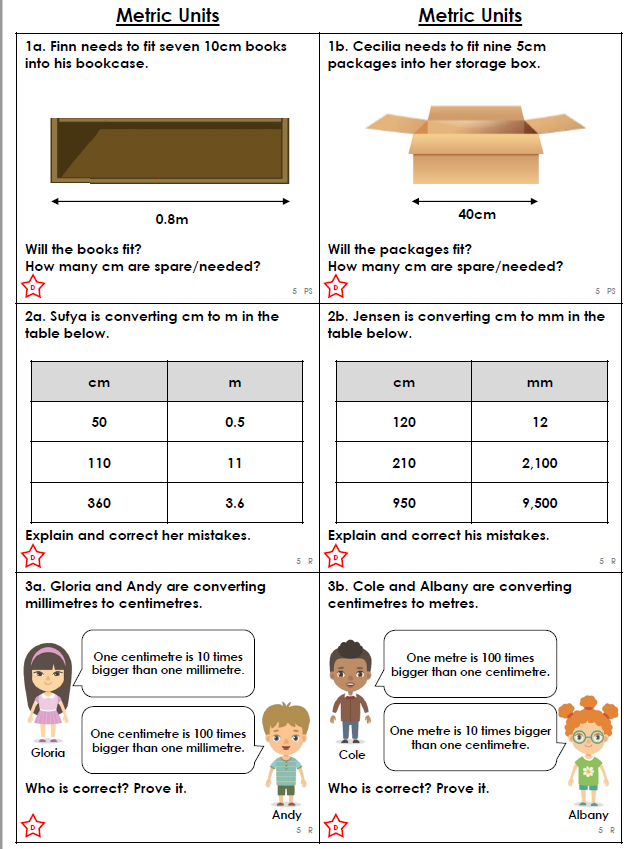 Please show your working out for as many questions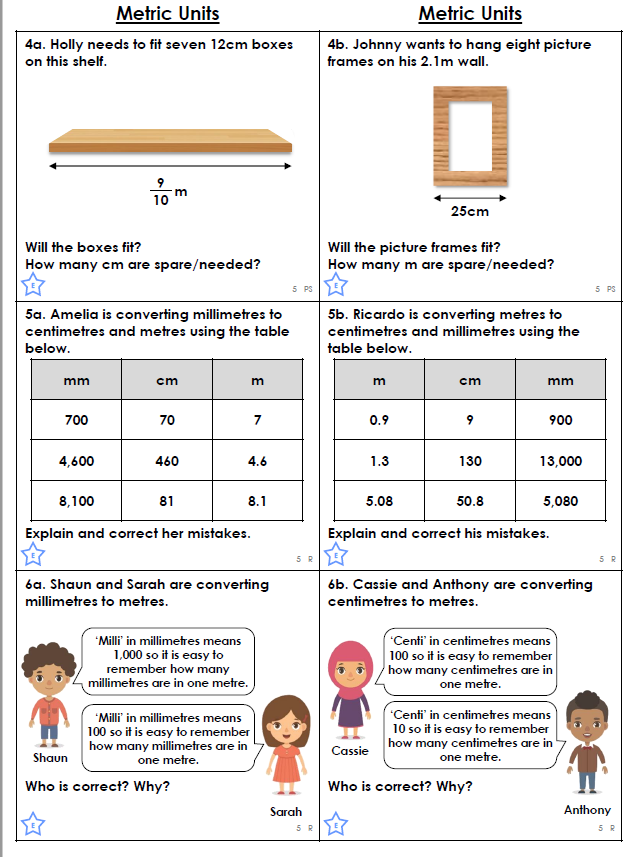 Please show your working out for as many questions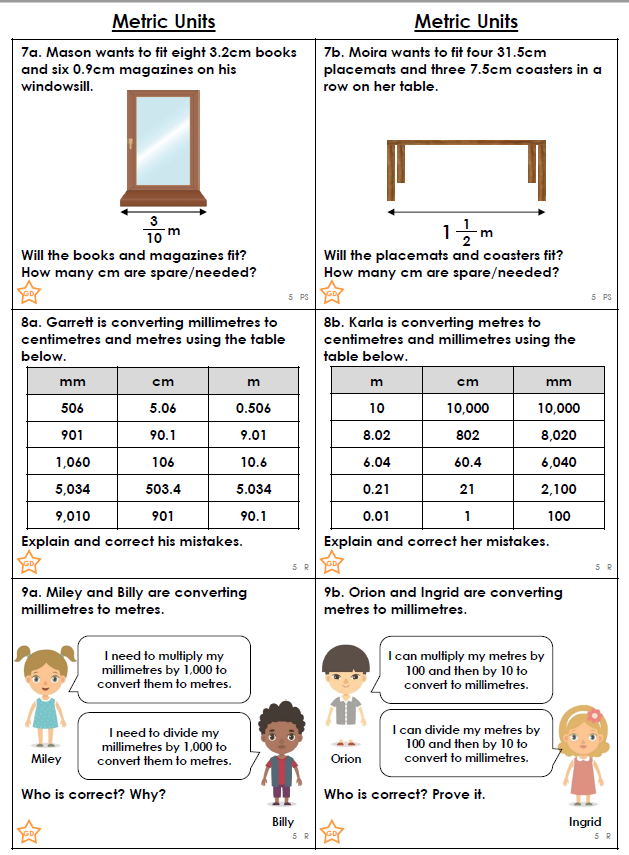 Please show your working out for as many questions